Приложение № 1 к постановлению Администрациигородского округа город СалаватРеспублики Башкортостанот «___»______2018г. №________Пояснительная записка к проекту межевания территории кадастрового квартала 02:59:070140 для комплексных кадастровых работ городского округа город Салават Республики БашкортостанОбщая частьПроект межевания территории кадастрового квартала 02:59:070140 для комплексных кадастровых работ городского округа город Салават Республики Башкортостан разработан в соответствии с муниципальным контрактом.Проект межевания разработан в целях установления границ земельных участков, на которых расположены здания, в том числе многоквартирные жилые дома, сооружения, за исключением сооружений, являющихся линейными объектами установления границ земельных участков общего пользования, занятых площадями, улицами, проездами, набережными, скверами, бульварами, водными объектами, пляжами и другими объектами, а также установления координат углов объектов капитального строительства.Проект межевания выполнен в местной системе координат МСК-02 зона 1.Анализ существующего землепользованияТерритория проектирования расположена в границах кадастрового квартала 02:59:070140. С северной стороны территория ограничена ул. Карла Маркса, с южной - ул. Октябрьской, с западной - ул. Уфимской, с восточной - ул. Ленина.Территория кадастрового квартала составляет 10,18 га.На территории располагаются зоны для застройки многоквартирными домами, зоны для объектов социального обеспечения, зона многофункциональной общественно-деловой застройки городского значения.Информация по существующим землепользователям представлена в таблице 2.1.Зоны с особыми условиями использованияВ границах территории проходят зоны санитарного разрыва от инженерных коммуникаций, зона особого регулирования градостроительной деятельности.Зоны санитарного разрыва от инженерных коммуникацийВ зонах санитарного разрыва от инженерных коммуникаций вводятся ограничения на использование земельных участков и объектов капитального строительства в соответствии с действующим законодательством.Зона особого регулирования градостроительной деятельностиПри размещении (реконструкции) объектов капитального строительства в зонах особого регулирования градостроительной деятельности устанавливаются дополнительные требования к качеству архитектурно-строительного проектирования на конкурсной основе, а также на стадии реализации проекта. К ним относятся требования, направленные на обеспечение архитектурно-выразительного, эстетического и функционально обоснованного объемно-пространственного решения градостроительных комплексов.Объектов культурного наследия на территории кадастрового квартала не выявлено.Таблица 2.1 – Информация по существующим землепользователямПроект межеванияРасчет размера земельного участка для общественных учрежденийРасчет земельных участков учреждений и предприятий обслуживания ведется в соответствии с нормативными показателями, представленными в приложении Д «Нормы расчета учреждений и предприятий обслуживания и размеры их земельных участков» СП 42.13330.2016 «Градостроительство. Планировка и застройка городских и сельских поселений. Актуализированная редакция СНиП 2.07.01-89*».Таблица 3.1 Расчет земельных участков учреждений и предприятий обслуживания Методика расчета размера земельного участка по нормативным параметрам благоустройства территорииМетодика расчета основывается на нормативных параметрах благоустройства территории согласно СП 42.13330.2016 «Градостроительство. Планировка и застройка городских и сельских поселений», действующих региональных нормативах градостроительного проектирования Республики Башкортостан, действующих нормативах градостроительного проектирования городского округа город Салават Республики Башкортостан.Расчет основывается на показателях минимально допустимой площади территории в границах земельного участка для размещения площадок общего пользования различного назначения, машино-мест, озеленения, площадок для выгула собак, площадок для игр детей, площадок для отдыха взрослого населения, физкультурно-спортивных площадок и сооружений, хозяйственных площадок.Данные для расчета:S квартала – 101800 м2.S участков под объекты нежилого назначения – 47023,53 м2.S участков под объекты жилого назначения без учета застройки – 54776,47 м2.S жилой застройки – 11388,55 м2.Нормативные показатели на 1 человека:озеленение - 6 м2;площадки для игр детей - 0,7 м2;площадки для отдыха взрослого населения - 0,1 м2;физкультурно-спортивные площадки - 1 м2;хозяйственные площадки - 0,06 м2;площадки для выгула собак - 0,1 м2.На каждую квартиру принимается 1 машино-место площадью 25 м2 с учетом проездов.Согласно Региональным нормативам градостроительного проектирования:1.	 Обеспеченность местами для хранения автомобилей принимается в границах земельного участка для жилых домов не менее 50% от расчетного количества. Остальные парковочные места допускается размещать в других местах с пешеходной доступностью не более 150 м с учетом фактической и планируемой обеспеченности местами для хранения автомобилей всех объектов микрорайона (квартала). В случае проектирования и строительства жилых домов со встроенными, встроенно-пристроенными, подземными автостоянками не менее 15% от расчетных 50%, размещаемых в границах земельного участка автостоянок, предусматриваются открытыми на придомовой территории. Гостевые автостоянки жилых домов не должны превышать 20% от количества открытых автостоянок, предусмотренных на придомовой территории.2.	 Допускается уменьшать, но не более чем на 50%, удельные размеры площадок: для хозяйственных целей при застройке жилыми зданиями 9 этажей и выше; для занятий физкультурой при формировании единого физкультурно-оздоровительного комплекса микрорайона для школьников и населения.Таблица 3.2 Расчет размера земельного участка по нормативным показателям благоустройства территорииМетодика расчета размера земельного участка в кондоминиумеМетодика расчета разработана на основании Приказа Минземстроя РФ от 26.08.1998 №59 «Об утверждении Методических указаний по расчету нормативных размеров земельных участков в кондоминиумах»В основу Методических указаний по расчету нормативных размеров земельных участков в кондоминиумах, передаваемых в общую долевую собственность домовладельцев бесплатно, положен принцип определения величины удельных показателей земельной доли для зданий разной этажности на основе градостроительных нормативов различных периодов массового жилищного строительства.Разработка проекта границ земельного участка в кондоминиуме осуществляется с учетом градостроительной документации конкретного квартала (микрорайона).Удельный показатель земельной доли представляет собой площадь жилой территории в границах планировочной единицы, приходящейся на 1 м2 общей площади жилых помещений, входящих в состав кондоминиума.Нормативный размер земельного участка в кондоминиуме, в основу определения которого положен принцип выявления удельного показателя земельной доли для зданий разной этажности, рассчитывается путем умножения общей площади жилых помещений в данном кондоминиуме на удельный показатель земельной доли по формуле (1):Формула 1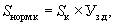 Sнорм.к. - нормативный размер земельного участка в кондоминиуме, м2;Sк - общая площадь жилых помещений в кондоминиуме, м2Уз.д. - удельный показатель земельной доли для зданий разной этажностиТаблица 3.3. Расчет нормативного размера земельного участка в кондоминиумеОбразуемые, изменяемые и ликвидируемые земельные участкиПроектом межевания перераспределяются существующие земельные участки и образуются новые земельные участки. Информация по образуемым, сохраняемым и изменяемым земельным участкам представлена в таблице 3.4.Таблица 3.4 Сведения об образуемых,  изменяемых и сохраняемых земельных участкахУстановление красных линийКрасные линии устанавливаются в соответствии с СанПиНом 2.2.1/2.1.1.1200 и 42.13330.2016 «Градостроительство. Планировка и застройка городских и сельских поселений» и действующими нормативами градостроительного проектирования городского округа город Салават Республики Башкортостан.Красные линии - линии, которые обозначают существующие, планируемые (изменяемые, вновь образуемые) границы территорий общего пользования и (или) границы территорий, занятых линейными объектами и (или) предназначенных для размещения линейных объектов.По красной линии магистральных улиц допускается размещение жилых домов со встроенными или встроенно-пристроенными помещениями общественного назначения, расположенными на первых этажах, кроме учреждений образования, с учетом расчетных показателей по факторам, ограничивающим вредное воздействие на жилую застройку согласно экологическим регламентам, а также решения вопросов транспортного обслуживания объектов в пределах территории квартала или микрорайона.Основные технико-экономические показатели проекта межеванияУправляющий делами Администрации                                            С.А. ЕвграфовНомер  п/пКадастровый номер объекта недвижимостиПлощадь или основная характеристикаКатегория  земельВеды  разрешенного  использованияКадастровая  стоимость  (руб)ПравоОграничение12345678102:59:070140:223Земли  населённых  пунктовДля обслуживания бокса81538.68№ 02-04-15/022/2006-016  от 04.09.2006  (Собственность)202:59:070140:3188Земли  населённых  пунктовДля обслуживания кафе "Чайкофф"1688740.08№ 02-04-15/017/2009-558  от 11.12.2009  (Аренда)302:59:070140:423Земли  населённых  пунктовДля обслуживания бокса № 4 в гараже №2181432.19№ 02-04-15/042/2010-652  от 30.12.2010  (Собственность)402:59:070140:512312Земли  населённых  пунктовДля обслуживания общежитий75115758.24Данные отсутствуютДанные отсутствуют502:59:070140:622Земли  населённых  пунктовДля обслуживания бокса77856.46№ 02-01/18-8/2003-108  от 06.05.2003  (Собственность)602:59:070140:7221Земли  населённых  пунктовДля обслуживания гаража790021.96№ 02-01/18-16/2004-276  от 10.09.2004  (Собственность)№ 02-01/18-20/2004-408  от 10.09.2004  (Аренда)702:59:070140:821Земли  населённых  пунктовДля обслуживания бокса № 9 в гараже №2174511.36№ 02-01/18-17/2003-214  от 27.10.2003  (Собственность)802:59:070140:934Земли  населённых  пунктовДля обслуживания тамбура306696.32№ 02-01/18-20/2004-452  от 01.09.2004  (Собственность)№ 02-01/18-20/2004-453  от 01.09.2004  (Аренда)902:59:070140:10447Земли  населённых  пунктовЗанимаемый жилым домом2742885.87Данные отсутствуютДанные отсутствуют1002:59:070140:1130 +1-2Земли  населённых  пунктовдля обслуживания магазина270429.6№ 02-01/18-22/2004-305  от 31.08.2004  (Собственность)№ 02-04-15/032/2009-226  от 11.03.2010  (Аренда)1102:59:070140:141452Земли  населённых  пунктовДля обслуживания здания телекомпании "Салават*941549.4Данные отсутствуютДанные отсутствуют1202:59:070140:1639Земли  населённых  пунктовДля обслуживания крыльца243721.14№ 02-04-15/027/2008-426  от 28.10.2008  (Аренда)1302:59:070140:17881Земли  населённых  пунктовЗанимаемый 4-х этажным жилым домом5487563.99Данные отсутствуютДанные отсутствуют1402:59:070140:1922Земли  населённых  пунктовДля обслуживания бокса78025.86№ 02-04-15/006/2006-264  от 22.03.2006  (Собственность)1502:59:070140:22434Земли  населённых  пунктовЗанимаемый 4-х этажным жилым домом2650472.72Данные отсутствуютДанные отсутствуют1602:59:070140:234Земли  населённых  пунктовДля обслуживания крыльца24401.28№ 02-04-15/030/2006-545  от 25.12.2006  (Собственность)№ 02-04-15/031/2008-719  от 26.12.2008  (Аренда)1702:59:070140:25448Земли  населённых  пунктовЗанимаемый 4-х этажным жилым домом2790139.52Данные отсутствуютДанные отсутствуют1802:59:070140:2620Земли  населённых  пунктовДля обслуживания магазина "Fashion"188256.6№ 02-04-15/020/2005-225  от 19.10.2005  (Собственность)№ 02-04-15/020/2005-226  от 19.10.2005  (Аренда)1902:59:070140:2720Земли  населённых  пунктовДля обслуживания бокса71532.6№ 02-04-15/016/2006-270  от 30.05.2006  (Собственность)2002:59:070140:2819Земли  населённых  пунктовДля обслуживания бокса67920.82№ 02-04-15/016/2006-197  от 23.05.2006  (Собственность)2102:59:070140:2926Земли  населённых  пунктовДля обслуживания бокса92888.38№ 02-04-15/016/2006-185  от 24.05.2006  (Собственность)2202:59:070140:3124Земли  населённых  пунктовДля обслуживания бокса84860.16№ 02-04-15/020/2006-124  от 11.07.2006  (Собственность)2302:59:070140:339+/-1Земли  населённых  пунктовДля обслуживания магазина "ОМЕГА"81138.78№ 02-04-15/007/2007-779  от 25.04.2007  (Аренда)2402:59:070140:355665 +/-26Земли  населённых  пунктовФизкультурно-оздоровительные сооружения: детско-юношеская спортивная школа, спортивно-тренажерные здания, спортивные площадки, каток, хоккейная площадка4659462.5№ 02-04/115-02/999/001/2016-11501/1  от 07.10.2016  (Собственность); 
№ 02-04-15/002/2014-138  от 29.01.2014  (Постоянное (бессрочное) пользование)2502:59:070140:376641 +/-29Земли  населённых  пунктовАдминистративные  учреждения  различных  предприятий49028842.75№ 02-04-15/018/2013-829  от 05.08.2013  (Постоянное (бессрочное) пользование);
№ 02-04-15/017/2010-036  от 07.05.2010  (Собственность)2602:59:070140:39452 +1-7Земли  населённых  пунктовЗанимаемый 4-х этажным жилым домом2825302.84Данные отсутствуютДанные отсутствуют2702:59:070140:4024 +1-2Земли  населённых  пунктовДля обслуживания офиса226119.6№ 02-04-15/008/2007-380  от 09.04.2007  (Аренда)2802:59:070140:419+/-1Земли  населённых  пунктовДля обслуживания офиса82845.09№ 02-04-15/008/2007-381  от 09.04.2007  (Аренда)2902:59:070140:4323 +1-2Земли  населённых  пунктовДля обслуживания гаражного бокса81467.61№ 02-04-15/012/2011-402  от 19.04.2011  (Собственность)3002:59:070140:464191 +/-23Земли  населённых  пунктовДетские  дошкольные  учреждения3447097.5№ 02-04/115-04/215/007/2015-659/1  от 07.05.2015  (Постоянное (бессрочное) пользование);
№ 02-04-15/024/2008-525  от 06.10.2008  (Собственность)3102:59:070140:4852 +/-3Земли  населённых  пунктовДля обслуживания магазина "Мир камня"465449.92№ 02-04-15/019/2008-517  от 17.11.2008  (Собственность)№ 02-04-15/031/2008-482  от 17.11.2008  (Аренда)3202:59:070140:505008 +/-25Земли  населённых  пунктовДля обслуживания детского сада № 204119080№ 02-04-15/026/2008-103  от 25.09.2008  (Собственность);
№ 02:59:070140:50-02/115/2017-2  от 06.07.2017  (Постоянное (бессрочное) пользование)№ 02-04-15/028/2014-006  от 29.10.2014  (Сервитут)3302:59:070140:52425 +1-7Земли  населённых  пунктовЗанимаемый жилым четырехэтажным домом2597540.5Данные отсутствуютДанные отсутствуют3402:59:070140:5347 +1-2Земли  населённых  пунктовДля обслуживания магазина423462.95№ 02-04-15/033/2008-181  от 09.12.2008  (Аренда)3502:59:070140:5530 +1-2Земли  населённых  пунктовДля обслуживания магазина293826.6№ 02-04-15/029/2009-218  от 02.11.2009  (Аренда)3602:59:070140:5643 +1-2Земли  населённых  пунктовДля обслуживания офиса390956.43Данные отсутствуютДанные отсутствуют3702:59:070140:59113+МЗемли  населённых  пунктовДля обслуживания гаража на 3 блок-секции404858.66№ 02-04-15/021/2011-373  от 05.07.2011  (Аренда)3802:59:070140:60884 +/-10Земли  населённых  пунктовДля обслуживания, эксплуатации и благоустройства многоквартирных жилых домов5329927.72Данные отсутствуютДанные отсутствуют3902:59:070140:61821 +/-10Земли  населённых  пунктовДля обслуживания, эксплуатации и благоустройства многоквартирных жилых домов4967066.42Данные отсутствуютДанные отсутствуют4002:59:070140:621839 +/-15Земли  населённых  пунктовДля обслуживания, эксплуатации и благоустройства многоквартирных жилых домов11111182.83Данные отсутствуютДанные отсутствуют4102:59:070140:632135 +/-16Земли  населённых  пунктовДля обслуживания, эксплуатации и благоустройства многоквартирных жилых домов13077664.95Данные отсутствуютДанные отсутствуют4202:59:070140:642390 +/-17Земли  населённых  пунктовДля обслуживания, эксплуатации и благоустройства многоквартирных жилых домов14525464Данные отсутствуютДанные отсутствуют4302:59:070140:651782+/-15Земли  населённых  пунктовДля обслуживания, эксплуатации и благоустройства многоквартирных жилых домов10856941.92Данные отсутствуютДанные отсутствуют4402:59:070140:661711 +/-14Земли  населённых  пунктовДля обслуживания, эксплуатации и благоустройства многоквартирных жилых домов10490808.29Данные отсутствуютДанные отсутствуют4502:59:070140:671663 +/-14Земли  населённых  пунктовДля обслуживания, эксплуатации и благоустройства многоквартирных жилых домов10149621.6Данные отсутствуютДанные отсутствуют4602:59:070140:68745 +/-10Земли  населённых  пунктовДля обслуживания, эксплуатации и благоустройства многоквартирных жилых домов4557723.75Данные отсутствуютДанные отсутствуют4702:59:070140:691490 +/-14Земли  населённых  пунктовДля обслуживания, эксплуатации и благоустройства многоквартирных жилых домов9159238.6Данные отсутствуютДанные отсутствуют4802:59:070140:303 (Граница участка многоконтурная. Количество контуров -10)10+/-1Земли  населённых  пунктовПод объекты газоснабжения6484.5Данные отсутствуютДанные отсутствуют4902:59:070140:3481623 +/-14Земли  населённых  пунктовДля обслуживания, эксплуатации и благоустройства многоквартирных жилых домов10064352.84Данные отсутствуютДанные отсутствуют5002:59:070140:1047225 +/-5Категория не установлена-Данные отсутствуютДанные отсутствуют5102:59:070140:1048277 +/-6Категория не установлена-Данные отсутствуютДанные отсутствуют5202:59:070140:1049406 +1-7Категория не установлена-Данные отсутствуютДанные отсутствуют5302:59:070140:1050 (Граница участка многоконтурная. Количество контуров  -2)321 +/-6Категория не установлена-Данные отсутствуютДанные отсутствуют5402:59:070140:10621343 +/-13Земли  населённых  пунктовДля обслуживания общежитий8228883.32Данные отсутствуютДанные отсутствуют5502:59:070140:10632533 +/-18Земли  населённых  пунктовДля обслуживания общежитий15408669.61Данные отсутствуютДанные отсутствуют5602:59:070140:10648436 +/-32Земли  населённых  пунктовДля обслуживания общежитий51502117.44Данные отсутствуютДанные отсутствуют5702:59:070140:1106212 +/-5Земли  населённых  пунктовДля обслуживания здания физкультурно-оздоровительного комплекса174370Данные отсутствуютДанные отсутствуют5802:59:070140:11077578 +/-30Земли  населённых  пунктовДля обслуживания здания физкультурно-оздоровительного комплекса6232905№ 02-04/115-04/315/012/2015-622/1  от 30.11.2015  (Постоянное (бессрочное) пользование); 
№ 02-04/115-02/999/001/2016-11527/1  от 07.10.2016  (Собственность)5902:59:070140:1138617+/-9Земли  населённых  пунктовКоммунальное  обслуживание861381.36Данные отсутствуютДанные отсутствуют6002:59:070140:11391 +/-1Земли  населённых  пунктовКоммунальное  обслуживание1396.08Данные отсутствуютДанные отсутствуют6102:59:070140:114027 +/-2Земли  населённых  пунктовКоммунальное  обслуживание37694.16Данные отсутствуютДанные отсутствуют6202:59:070140:1141520 +/-8Земли  населённых  пунктовКоммунальное  обслуживание725961.6Данные отсутствуютДанные отсутствуют6302:59:070140:11421 +/-1Земли  населённых  пунктовКоммунальное  обслуживание1396.08Данные отсутствуютДанные отсутствуют6402:59:070140:114434 +1-2Земли  населённых  пунктовКоммунальное  обслуживание47466.72Данные отсутствуютДанные отсутствуют6502:59:070140:11451121 +/-12Земли  населённых  пунктовКоммунальное  обслуживание1565005.68Данные отсутствуютДанные отсутствуют6602:59:070140:114642 +/-2Земли  населённых  пунктовКоммунальное  обслуживание58635.36Данные отсутствуютДанные отсутствуют№п.пУчреждениеМощностьНормативный показатель на 1 ед.КадастровыйномерСуществующая площадь земельного участка, м2Расчетная площадь земельного участка, м2Проектная площадь земельного участка, м21Детский сад №57 корп. 2,  
Карла Маркса, 22а1463802:59:070140:464 19155484190,472Детский сад №27 корп.2, 
Октябрьская, 51363802:59:070140:505 00851685469,73АдресТип объектаКол- во квартирКол-во прожива- ющих в домеПлощадь застройкиПлощадь автопарковки машинОзеленениеПлощадка для игр детейФизкультурно-спортивная площадкаПлощадки для отдыха взрослого населенияХозяйственные площадки (контейнерные)Площадки для выгула собакОбщая площадь АдресТип объектаКол- во квартирКол-во прожива- ющих в домеПлощадь застройкиПлощадь автопарковки машинОзеленениеПлощадка для игр детейФизкультурно-спортивная площадкаПлощадки для отдыха взрослого населенияХозяйственные площадки (контейнерные)Площадки для выгула собакОбщая площадь АдресТип объектаКол- во квартирКол-во прожива- ющих в домеПлощадь застройкиПлощадь автопарковки машинОзеленениеПлощадка для игр детейФизкультурно-спортивная площадкаПлощадки для отдыха взрослого населенияХозяйственные площадки (контейнерные)Площадки для выгула собакОбщая площадь АдресТип объектаКол- во квартирКол-во прожива- ющих в домеПлощадь застройкиПлощадь автопарковки машинОзеленениеПлощадка для игр детейФизкультурно-спортивная площадкаПлощадки для отдыха взрослого населенияХозяйственные площадки (контейнерные)Площадки для выгула собакОбщая площадь Уфимская 52/Карла Маркса 26Жилой дом3269464,7980041448,3696,94,146,91814,03Карла Маркса 24Жилой дом64136927,06160081695,213613,68,1613,63609,62Карла Маркса 20Жилой дом64113921,14160067879,111311,36,7811,33420,62Ленина 7/Карла Маркса 18Жилой дом3251468,1580030635,7515,13,065,11674,11Ленина 9Жилой дом3138469,2177522826,6383,82,283,81546,69Ленина 9аЖилой дом64124910,76160074486,812412,47,4412,43497,8Ленина 13Жилой дом3247511,6680028232,9474,72,824,71685,78Ленина 13аЖилой дом72106833,37180063674,210610,66,3610,63477,13Ленина 13бЖилой дом3255473,5180033038,5555,53,35,51711,31Уфимская 54Жилой дом3267489,7780040246,9676,74,026,71823,09Уфимская 56Жилой дом64113931,95160067879,111311,36,7811,33431,43Уфимская 62Жилой дом3260462,74800360426063,661740,34Уфимская 64Жилой дом64153908,351600918107,115315,39,1815,33726,23Уфимская 66Жилой дом3261453,980036642,7616,13,666,11739,46Октябрьская 3Жилой дом30184830,737501104128,818418,411,0418,43045,37Октябрьская 7Жилой дом30155841,53750930108,515515,59,315,52825,33Октябрьская 9/ Ленина 15Жилой дом2841489,9370024628,7414,12,464,11516,29Наименование управляющих организаций (включая ТСЖ) / адресАдрес МКДГод построй-киКол-во этажей в домеКол-во подъез-довКол-во квар-тирКол-во прожи-вающих в домеОбщая площадь домаОбщая площадь жилых помещ-енийОбщая пло-щадь нежи-лых поме-щенийУдельный показатель земельной долиНорма-тивный размер земель-ного участка123456789101112ООО "Жилкомзаказчик"Уфимская 52/Карла Маркса 2619594232691273,31273,31,571999,081ООО "Жилкомзаказчик"Карла Маркса 24196054641362531,62531,61,343392,344ООО "Жилкомзаказчик"Карла Маркса 20196044641132549,72476,173,61,573887,477ООО "Жилкомзаказчик"Ленина 7/Карла Маркса 1819604232511278,21047,22311,571644,104ООО "Жилкомзаказчик"Ленина 919604231381283,81081,9201,91,571698,583ООО "Жилкомзаказчик"Ленина 9а196044641242539,12504,634,51,573932,222ООО "Жилкомзаказчик"Ленина 1319604232471277,91041,6236,31,571635,312ООО "Жилкомзаказчик"Ленина 13а196043721062100,62082,717,91,573269,839ООО "Жилкомзаказчик"Ленина 13б19614232551288,51052,4236,11,571652,268ООО "Жилкомзаказчик"Уфимская 5419614232671289,41218,970,51,571913,673ООО "Жилкомзаказчик"Уфимская 56196044641132519,42519,41,573955,458ООО "Жилкомзаказчик"Уфимская 6219604232601291,11291,11,572027,027ООО "Жилкомзаказчик"Уфимская 64196144641532552,92552,91,574008,053ООО "Жилкомзаказчик"Уфимская 6619604232611301,71229,871,91,571930,786ООО "Жилкомзаказчик"Октябрьская 3196053301842030,82030,81,342721,272ООО "Жилкомзаказчик"Октябрьская 7I96053301551982,51884,897,71,342525,632ООО "Жилкомзаказчик"Октябрьская 9/ Ленина 1519604228411285,41285,41,572018,078Перечень образуемых, изменяемых и сохраненных участковПеречень образуемых, изменяемых и сохраненных участковПеречень образуемых, изменяемых и сохраненных участковПеречень образуемых, изменяемых и сохраненных участковПеречень образуемых, изменяемых и сохраненных участковУсловный № земельного участкаОбъектПланируемый вид разрешенного использованияТип земельного участкаПлощадь проектная, м21Жилой домМногоэтажная жилая застройка 
(Среднеэтажная жилая застройка) 2.5 (4КЖ)изменяемый1539,372Жилой домМногоэтажная жилая застройка 
(Среднеэтажная жилая застройка) 2.5 (4КЖ)изменяемый2901,533 Здание телекомпании "Салават"Для размещения иных объектов промышленности, энергетики, транспорта, связи, радиовещания, телевидения, информатики, обеспечения космической деятельности, обороны, безопасности и иного специального назначенияизменяемый1473,814Детский сад №57Для размещения объектов дошкольного, начального, общего и среднего (полного) общего образованиясохраняемый4190,475Жилой домМногоэтажная жилая застройка 
(Среднеэтажная жилая застройка) 2.5 (4КЖ)изменяемый3059,166Жилой домМногоэтажная жилая застройка 
(Среднеэтажная жилая застройка) 2.5 (4КЖ)изменяемый3966,177Жилой домМногоэтажная жилая застройка (Среднеэтажная жилая застройка) 2.5 (4КЖ)изменяемый1714,058Жилой домМногоэтажная жилая застройка 
(Среднеэтажная жилая застройка) 2.5 (4КЖ)изменяемый1660,179Жилой домМногоэтажная жилая застройка 
(Среднеэтажная жилая застройка) 2.5 (4КЖ)изменяемый1993,6910Жилой домМногоэтажная жилая застройка 
(Среднеэтажная жилая застройка) 2.5 (4КЖ)изменяемый3934,2311Для обслуживания боксаДля объектов общественно-делового значениясохраняемый21,3212Для обслуживания боксаДля объектов общественно-делового значениясохраняемый21,6713Для обслуживания боксаДля объектов общественно-делового значениясохраняемый22,5914Для обслуживания боксаДля объектов общественно-делового значениясохраняемый22,4815Для обслуживания боксаДля объектов общественно-делового значениясохраняемый22,6216Для обслуживания боксаДля объектов общественно-делового значениясохраняемый21,5617Для обслуживания боксаДля объектов общественно-делового значениясохраняемый24,0518Общежитие Для многоэтажной застройкиизменяемый6093,0119Общежитие Для многоэтажной застройкиизменяемый6667,9220Здание физкультурно-
оздоровительного комплексаДля размещения объектов физической культуры и спортаизменяемый5475,0621Здание физкультурно-
оздоровительного комплексаДля размещения объектов физической культуры и спортаизменяемый8122,6222ГаражДля объектов общественно-делового значениясохраняемый220,8823БоксДля объектов общественно-делового значениясохраняемый25,8124БоксДля объектов общественно-делового значениясохраняемый19,4225БоксДля объектов общественно-делового значениясохраняемый19,7726ГаражДля объектов общественно-делового значениясохраняемый113,4127Административные учреждения различных предприятийДля размещения производственных и административных зданий, строений, сооружений и обслуживающих их объектовизменяемый7334,8328Жилой домМногоэтажная жилая застройка 
(Среднеэтажная жилая застройка) 2.5 (4КЖ)изменяемый1642,0629Жилой домМногоэтажная жилая застройка 
(Среднеэтажная жилая застройка) 2.5 (4КЖ)изменяемый3354,4130Жилой домМногоэтажная жилая застройка 
(Среднеэтажная жилая застройка) 2.5 (4КЖ)изменяемый1747,7531Жилой домМногоэтажная жилая застройка 
(Среднеэтажная жилая застройка) 2.5 (4КЖ)изменяемый3692,4832Жилой домМногоэтажная жилая застройка 
(Среднеэтажная жилая застройка) 2.5 (4КЖ)изменяемый1863,5933Жилой домМногоэтажная жилая застройка 
(Среднеэтажная жилая застройка) 2.5 (4КЖ)изменяемый1894,0134Жилой домМногоэтажная жилая застройка 
(Среднеэтажная жилая застройка) 2.5 (5КЖ)изменяемый2589,235Детский сад №27Для объектов общественно-делового значенияизменяемый5469,7336Жилой домМногоэтажная жилая застройка 
(Среднеэтажная жилая застройка) 2.5 (4КЖ)изменяемый2850,2937Жилой домМногоэтажная жилая застройка 
(Среднеэтажная жилая застройка) 2.5 (4КЖ)изменяемый1619,3838Улично-дорожная сетьЗемельные участки (территории) общего пользования 12.0изменяемый5193,5939Улично-дорожная сетьЗемельные участки (территории) общего пользования 12.0изменяемый4857,5440Улично-дорожная сетьЗемельные участки (территории) общего пользования 12.0изменяемый2075,0841Улично-дорожная сетьЗемельные участки (территории) общего пользования 12.0изменяемый2274,99101799,77Условный № образуемого земельного участкаПланируемый вид разрешенного использованияПлощадь в границах квартала, м²1Ранее сформированные земельные участки4746,052Изменяемые земельные участки97053,72Всего101799,77